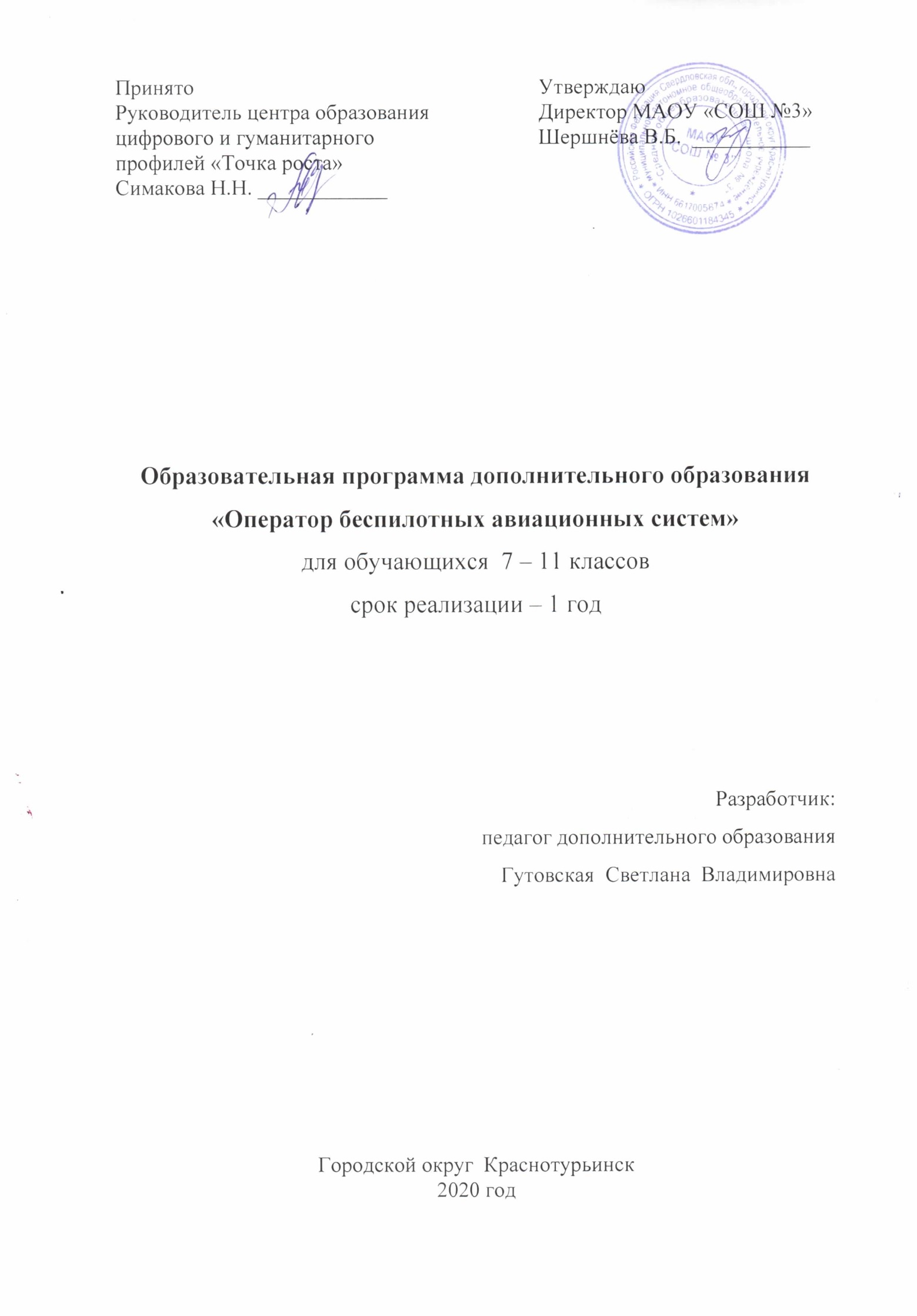 I. ЦЕЛЕВОЙ РАЗДЕЛ1.1. Пояснительная записка1.1.1. Направленность программы    Данная общеразвивающая программа дополнительного образования детей имеет научно-техническую направленность. Предполагает дополнительное образование детей в области авиамоделирования и беспилотной авиации.    Программа направлена на формирование у детей знаний и навыков, необходимых для работы с беспилотными авиационными системами. Программа позволяет создавать благоприятные условия для развития технических способностей обучающихся.1.1.2. Актуальность программы    Описываемая образовательная программа интересна тем, что интегрирует в себе достижения современных и инновационных направлений в малой беспилотной авиации. Занимаясь по данной программе, обучающиеся должны получить знания и умения, которые позволят им понять основы устройства беспилотного летательного аппарата, принципы работы всех его систем и их взаимодействия.    Благодаря росту возможностей и повышению доступности дронов, потенциал использования их в разных сферах экономики стремительно растёт. Это создало необходимость в новой профессии: оператор беспилотных авиационных систем (БАС). Стратегическая задача курса состоит в подготовке специалистов по конструированию, программированию и эксплуатации БАС.1.1.3. Отличительные особенности программы    В программе объединены: начальное инженерное проектирование, программирование микроконтроллеров и микропроцессоров и отведена доля на спортивную деятельность радиоуправления моделями дронов, технического прогресса, новых технологий.1.1.4. Цель и задачи программы     Целью программы является формирование у учеников устойчивых знаний и навыков по таким дисциплинам, как:аэродинамика и конструирование беспилотных летательных аппаратов;основы радиоэлектроники и схемотехники;программирование микроконтроллеров;лётная эксплуатация БАС.    Программа направлена на развитие в ребенке интереса к проектной, конструкторской и предпринимательской деятельности, значительно расширяющей кругозор и образованность ребенка.    Основными задачами данной программы являются (компетенции, которые прививаются):Развитие у детей воображения, пространственного мышления, воспитание интереса к технике и технологиям.Воспитание трудолюбия, развития трудовых умений и навыков, расширение политехнического кругозора, умения планировать работу по реализации замысла, предвидеть результат и достигать его, при необходимости вносить коррективы в первоначальный замысел.Повышение сенсорной чувствительности, развитие мелкой моторики и синхронизации работы обеих рук за счет обучения пилотирования и аэросъемки с беспилотных летательных аппаратов.Ознакомление детей с духом научно-технического соревнования, развитие умения планировать свои действия с учетом фактора времени в обстановке с элементами конкуренции.Обучение детей проектированию, сборке и программированию беспилотных летательных аппаратов, использованию современных средств автоматического контроля и управления для создания интеллектуальных БАС.Выработка навыков пилотирования беспилотных летательных аппаратов.Самореализация личности обучающегося. Развитие творческих способностей обучающегося.1.1.5. Возраст обучающихсяПрограмма ориентирована на дополнительное образование учащихся среднего и старшего школьного возраста (12-17 лет).1.1.6 Сроки реализацииСрок обучения – 51  академических часов, в том числе теоретические занятия -11 часов, практические занятия - 40 часов.1.2. Планируемы результатыОбразовательная программа дает каждому обучающемуся по результатам ее прохождения овладеть всеми заявленными компетенциями и выполнить проектную работу по созданию беспилотной авиационной системы.1.2.1. Способы и формы проверки результатов освоения программыФормой отчетности является успешное выполнение всех практических задач, последующая защита собственного реализованного проекта.II. СОДЕРЖАТЕЛЬНЫЙ РАЗДЕЛ2.1. Общее содержание программы    В ходе реализации программы обучающиеся изучают устройство дрона,электротехнику, пайку и программирование микроконтроллеров и микропроцессоров. В ходе работы получают опыт работы с инструментом. Получают опыт в пилотирование авиационной беспилотной модели.2.2. Тематическое содержание программы              III. Организационный раздел3.1. Учебно-тематический план3.2. Календарный учебный график Период реализации программы: 108  часов. Режим занятий: 1 занятие в неделю (понедельник), Продолжительность 1 занятия: 3 академических часа. Структура трехчасового занятия:  110 минут - рабочая часть; 10 минут - перерыв (отдых).3.3. Система условий реализации программы3.3.1. Кадровые условия реализации программыОбучение осуществляется лицом с высшим профессиональным образованием или средним профессиональным образованием в области, соответствующей профилю направленности дополнительной общеразвивающей программы детского технопарка «Кванториум» без предъявления требований к стажу работы или, дополнительное профессиональное образование по направлению «Образование и педагогика», либо высшее профессиональное образование или среднее профессиональное образование по направлению «Образование и педагогика». Лицо, не имеющее соответствующего образования, но обладающее достаточным практическим опытом, знаниями, умениями и выполняющее качественно и в полном объеме возложенные на него должностные обязанности, в порядке исключения, может быть назначено на должность педагога дополнительного образования3.3.2. Материально-технические условия реализации программы3.3.3. Учебно-методическое обеспечение программыДля более качественного образования обучающихся необходимо выполнить следующие условия обеспечения программы:обеспечить обучающихся необходимой учебной и методической литературой;создать условия для безопасных учебных полётов в помещении;создать условия для разработки проектов;обеспечить удобным местом для индивидуальной и групповой работы;обеспечить обучающихся аппаратными и программными средствами.Аппаратные средства:Компьютеры/ноутбуки;Программаторы для микроконтроллеров;Устройства для презентации: проектор, экран.Локальная сеть для обмена данными.Выход в глобальную сеть Интернет.Программные средства:Операционная система.Наземная станция (программа для настройки полётных контроллеров и получении полётной телеметрии в случае применения радиомодема)РазделыТемыТеорияПрактикаВсего час.Блок 1.Теория мультироторных систем. Основы управления.43034Блок 2.Сборка и настройка квадрокоптера. Учебные полёты.51924Блок 3.Настройка, установка FPV -оборудования.Полеты от первого лица.51015Блок 4.Обработка результатов съемки. Видеоредакторы. Создание фильмов и презентаций по итогам съемки.53035Итого:1436108Объем часовОбъем часовОбъем часовРазделыНаименование темыВсегоВ том числеВ том числечасовТеорияПрактикаБлок 1.Теория мультироторных систем. Основы уаправления.     Полёты на симуляторе.344301-07.09Вводная лекция о содержании курса.112-07.09Принципы управления и строение мультикоптеров.113-07.09    Основы техники безопасности полётов114-14.09Основы электричества. Литий- полимерные аккумуляторы.115-21.09Практическое занятия с литий- полимерными аккумуляторами (зарядка/разрядка/балансировка /хранение)336-28.09, 05.10,12.1019.1027.1002.1109.1116.1123.11Полёты на симуляторе.27126Блок 2.Сборка и настройка квадрокоптера. Учебные полёты.245191 -30.11    07.12Управление полётом мультикоптера. Принцип функционирования полётного контроллера и аппаратуры управления332-14.12Настройки полётного контроллера3123-21.12Инструктаж по технике безопасности полетов31            24-   28.12     11.01Первые учебные полёты: «взлёт/посадка», «удержание на заданной высоте», перемещения «вперед-назад», «влево-вправо». Разбор аварийных ситуаций665-   18.01     25.01     01.02Выполнение полётов: «точная посадка на удаленную точку», «коробочка», «челнок», «восьмерка», «змейка», «облет по кругу»99Блок 3.Настройка, установка FPV - оборудования.24519Блок 3.Настройка, установка FPV -оборудования.Полеты от первого лица.155101 08.0215.02Основы видеотрансляции. Применяемое оборудование, его настройка.3         32 22.0201.03Установка и подключение радиоприёмника и видеооборудования.725315.0322.03Пилотирование с использованием FPV - оборудования.55    Блок 4.Обработка результатов съемки. Видеоредакторы. Создание фильмов и презентаций по итогам съемки.530351.05.04   12.04Основные настройки камеры квадракоптера152. 19.04    26.04Режимы съемки153. 03.05    10.05«Брак» при съемках квадракоптером1104. 17.05    24.05Творческие отчеты участников группы110Наименование специализированных аудиторий, кабинетов, лабораторийНаименование оборудованных учебных кабинетов, объектов для проведения практических занятий с перечнем основного оборудованияУчебная аудитория для проведения лекционных и практических занятийУчебная аудитория для проведения лекционных и практических занятий, оснащенная мебелью на 10 посадочных мест. Оборудование:компьютер преподавателя;5 учебных компьютеров;Паяльное оборудование;мобильная магнитная доска для учебной аудитории;наборы для сборки.